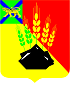 ДУМАМИХАЙЛОВСКОГО МУНИЦИПАЛЬНОГОРАЙОНАР Е Ш Е Н И Ес. МихайловкаО порядке уведомления представителя нанимателя (работодателя) о фактах обращения в целях склонения муниципального служащего органа местного самоуправления Михайловского муниципального района к совершению коррупционных правонарушений            Принято Думой Михайловского            муниципального района            от  28.02.2023 г.  №  307В соответствии с ч.5 ст.9  и с ч.4.1-1. ст.12.1 Федерального закона от 25 декабря . N 273-ФЗ «О противодействии коррупции», руководствуясь Уставом Михайловского муниципального района1. Утвердить порядок уведомления представителя нанимателя (работодателя) о фактах обращения в целях склонения муниципального служащего органа местного самоуправления Михайловского муниципального района к совершению коррупционных правонарушений (прилагается).2. Признать утратившим силу решение Думы Михайловского муниципального района от 28.09.2017 № 220 «О порядке уведомления представителя нанимателя (работодателя) о фактах обращения в целях склонения муниципального служащего органа местного самоуправления Михайловского муниципального района к совершению коррупционных правонарушений»  3. Настоящее решение вступает в силу после опубликования. Глава Михайловского муниципального  района -	             Главы администрации района                                                              В.В. Архиповс. Михайловка№ 307- НПА01.03.2023Утверждено  решением  Думы Михайловского                                                                       муниципального района                                                                       от  28.02.2023 г.  №  307       Порядок уведомления представителя нанимателя (работодателя) о фактах обращения в целях склонения муниципального служащего органа местного самоуправления Михайловского муниципального района к совершению коррупционных правонарушений1. Общие положенияНастоящий Порядок разработан  в соответствии с ч.5 ст.9 и с ч.4.1-1. ст.12.1 Федерального закона от 25 декабря 2008 года N 273-ФЗ «О противодействии коррупции» и устанавливает порядок уведомления муниципальным служащим органа местного самоуправления Михайловского муниципального района (далее - муниципальный служащий) представителя нанимателя (работодателя) о фактах обращения в целях склонения муниципального служащего к совершению коррупционных правонарушений, перечень сведений, содержащихся в уведомлениях, организацию проверки этих сведений и порядок регистрации уведомлений.2. Порядок уведомления муниципальным служащим представителя нанимателя (работодателя)2.1 Уведомление представителя нанимателя (работодателя) о фактах обращения в целях склонения муниципального служащего к совершению коррупционных правонарушений осуществляется в течение суток с момента, когда муниципальному служащему стало известно о фактах склонения его к совершению коррупционного правонарушения, по форме согласно приложению N 1 к настоящему Порядку  в соответствии с перечнем сведений, определенных пунктом 2.2 настоящего Порядка.При нахождении муниципального служащего в командировке, отпуске вне места прохождения службы по иным основаниям, установленным законодательством Российской Федерации, муниципальный служащий обязан направить представителю нанимателя (работодателю) информацию о факте обращения в целях его склонения к совершению коррупционного правонарушения по любым доступным средствам связи (телефон, факс, электронная почта и др.), которая в тот же день фиксируется в журнале регистрации уведомлений.В день прибытия муниципального служащего к месту исполнения служебных обязанностей Уведомление оформляется в письменной форме.2.2. В уведомлении муниципальным служащим представителя нанимателя (работодателя) о фактах обращения к нему каких-либо лиц в целях склонения к совершению коррупционных правонарушений (далее - Уведомление) указываются следующие сведения:- фамилия, имя, отчество муниципального служащего, направившего уведомление (далее - уведомитель), его должность и номер телефона для контактов. Если Уведомление подается муниципальным служащим, указанным в пункте 2.4 настоящего Порядка, указываются также фамилия имя, отчество и должность муниципального служащего, которого склоняют к совершению коррупционного правонарушения;- все известные сведения о физическом лице (юридическом лице), склоняющем к правонарушению;- подробные сведения о сущности коррупционного правонарушения, к совершению которого склоняли муниципального служащего;- способ склонения к правонарушению;- обстоятельства склонения к правонарушению;- дата, место, время склонения к коррупционному правонарушению;- информация об исполнении уведомителем обязанностей по уведомлению органов прокуратуры или других государственных органов об обращении к нему каких-либо лиц в целях склонения его к совершению коррупционных правонарушений;- дата подачи уведомления;- собственноручная подпись уведомителя.2.3. К Уведомлению прилагаются все имеющиеся материалы, подтверждающие факт и обстоятельства обращения в целях склонения муниципального служащего к совершению коррупционных правонарушений, а также иные документы, имеющие отношение к обстоятельствам обращения.2.4. Муниципальный служащий, которому стало известно о факте обращения к иным муниципальным служащим в связи с исполнением ими служебных обязанностей каких-либо лиц в целях склонения их к совершению коррупционных правонарушений, обязан уведомить об этом представителя нанимателя (работодателя) с соблюдением процедуры, определенной настоящим Порядком.2.5. Невыполнение муниципальным служащим пункта 2.1 настоящего Порядка  влечет ответственность, предусмотренную законодательством Российской Федерации.3. Порядок регистрации Уведомлений3.1 Организация приема и регистрации Уведомлений осуществляется должностным лицом органа местного самоуправления,  ответственным за работу по профилактике коррупционных и иных правонарушений.3.2. Уведомление регистрируется в установленном порядке в журнале регистрации уведомлений о фактах обращения в целях склонения муниципального служащего к совершению коррупционных правонарушений (далее - Журнал) по форме согласно приложению № 2 к настоящему Порядку:незамедлительно в присутствии уведомителя, если Уведомление представлено им лично;в день, когда оно поступило по почте или с курьером.3.3. Листы Журнала должны быть пронумерованы, прошнурованы и скреплены печатью органа местного самоуправления Михайловского муниципального района 3.4. На Уведомлении ставится отметка о его поступлении с указанием даты и времени регистрации и регистрационного номера.3.5. На копии Уведомления подлежащей передаче уведомителю, проставляется отметка «Уведомление зарегистрировано» с указанием даты и времени регистрации, регистрационного номера фамилии, имени, отчества и должности лица, зарегистрировавшего Уведомление.Копия зарегистрированного Уведомления сразу после осуществления данной процедуры выдается муниципальному служащему под роспись в Журнале (графа 6 «Подпись лица, подавшего уведомление»).В случае, если Уведомление поступило по почте, копия Уведомления с отметкой о его регистрации направляется муниципальному служащему по почте с уведомлением о получении.3.6. Отказ в приеме Уведомления, а также в его регистрации или выдаче его копии с отметкой о регистрации не допускается.3.7. Журнал хранится в подразделении кадровой службы в месте, защищенном от несанкционированного доступа, в течение 5 лет с момента регистрации в нем последнего Уведомления.3.8. В день регистрации Уведомления муниципальный служащий обязан в устной форме проинформировать непосредственного руководителя о факте обращения в целях склонения его к совершению коррупционного правонарушения.3.9. Муниципальный служащий, обязан уведомлять обо всех фактах обращения к нему каких-либо лиц в целях склонения его к совершению коррупционных правонарушений органы прокуратуры или другие государственные органы в срок не позднее пяти дней со дня соответствующего обращения в порядке, установленном законами субъектов Российской Федерации, если иное не предусмотрено федеральными законами. Уведомление о фактах обращения в целях склонения к совершению коррупционных правонарушений, за исключением случаев, если по данным фактам проведена или проводится проверка органами прокуратуры или другими государственными органами, является должностной обязанностью муниципального служащего. Муниципальный служащий, уведомивший о фактах обращения в целях склонения его к совершению коррупционного правонарушения, фактах совершения другими муниципальными  служащими коррупционных правонарушений органы прокуратуры или другие государственные органы, находятся под защитой государства в соответствии с законодательством Российской Федерации.4. Организация проверки содержащихся в Уведомлениях сведений4.1. После регистрации Уведомление незамедлительно передается на рассмотрение представителю нанимателя (работодателю).4.2. Представитель нанимателя (работодатель) в течение одного рабочего дня со дня получения Уведомления принимает решение об организации проверки сведений, содержащихся в Уведомлении (далее - проверка).4.3. Для проведения проверки правовым актом представителя нанимателя (работодателя)  создается комиссия в составе пяти человек, которая состоит из председателя комиссии, секретаря и членов комиссии.4.4. Все лица, входящие в состав комиссии, пользуются равными правами в решении вопросов, рассматриваемых на заседаниях комиссии.4.5. В проведении проверки не может участвовать муниципальный служащий, прямо или косвенно заинтересованный в ее результатах. В этих случаях он обязан обратиться к представителю нанимателя (работодателю) с письменным заявлением об освобождении его от участия в проведении данной проверки.4.6. При проведении проверки должны быть:заслушаны пояснения уведомителя, других муниципальных служащих, а также лиц. имеющих отношение к фактам, содержащимся в Уведомлении;объективно и всесторонне рассмотрены факты и обстоятельства обращения к уведомителю в целях склонения его к совершению коррупционного правонарушения;установлены причины и условия, которые способствовали обращению лиц к уведомителю с целью склонения его к совершению коррупционных правонарушений.4.7. В ходе проведения проверки, помимо Уведомления, рассматриваются материалы, имеющие отношение к фактам, содержащимся в Уведомлении, в том числе должностная инструкция и служебная характеристика уведомителя, должностные инструкции и служебные характеристики муниципальных служащих, имеющих отношение к фактам, содержащимся в Уведомлении.4.8. Лица, входящие в состав комиссии, и муниципальные служащие, имеющие отношение к фактам, содержащимся в Уведомлении, не вправе разглашать сведения, ставшие им известными в ходе проведения проверочных мероприятий.4.9. Работа комиссии должна быть завершена не позднее десяти рабочих дней со дня принятия решения о проведении проверки.5. Итоги проведения проверки5.1. Результаты проверки сообщаются представителю нанимателя (работодателю) комиссией в форме письменного заключения в двухдневный срок со дня окончания проверки.5.2. В заключении указываются:а) состав комиссии;б) сроки проведения проверки;в) составитель Уведомления и обстоятельства, послужившие основанием для проведения проверки:г) подтверждение достоверности (либо опровержение) факта, послужившего основанием для составления Уведомления;д) причины и обстоятельства, способствовавшие обращению в целях склонения муниципального служащего к совершению коррупционных правонарушений;е) меры, рекомендуемые для разрешения сложившейся ситуации.5.3. Член комиссии, не согласный с ее решением, имеет право в письменной форме изложить свое особое мнение, которое приобщается к заключению.5.4. В случае подтверждения в ходе проверки факта обращения к уведомителю в целях склонения его к совершению коррупционных правонарушений или выявления в его действиях или действиях иных муниципальных служащих, имеющих отношение к вышеуказанным фактам, признаков коррупционного правонарушения, комиссией в заключении выносятся рекомендации представителю нанимателя (работодателю) по применению превентивных мер по недопущению коррупционного правонарушения.В случае подтверждения наличия факта обращения в целях склонения муниципального служащего к совершению коррупционных правонарушений представителем нанимателя (работодателем) принимается решение о передаче информации в органы прокуратуры, органы внутренних дел, иные государственные органы.По решению представителя нанимателя (работодателя) Уведомление может быть направлено как в несколько государственных органов одновременно, так и в один из них в соответствии с  компетенцией.В случае направления Уведомления одновременно в несколько государственных органов в сопроводительном письме перечисляются все адресаты.5.5. В случае отсутствия подтверждения факта обращения в целях склонения муниципального служащего к совершению коррупционных правонарушений, но обнаружения признаков нарушений требований к служебному поведению, либо конфликта интересов, материалы, собранные в ходе проверки, а также заключение проверки передаются на рассмотрение комиссии по соблюдению требований к служебному поведению муниципальных служащих и урегулированию конфликта интересов.5.6. В случае опровержения факта обращения к уведомителю с целью его склонения к совершению коррупционных правонарушений представитель нанимателя (работодатель) принимает решение о принятии результатов проверки к сведению.5.6.1. Решение представителя нанимателя (работодателя) по результатам рассмотрения заключения комиссии принимается в форме распоряжения в срок, не превышающий трех рабочих дней с даты получения заключения.5.7. Информация о решении по результатам проверки направляется в подразделение кадровой службы для включения в личное дело уведомителя.5.8. Уведомитель, в отношении которого проводится проверка сведений, содержащихся в Уведомлении, по окончании проверки имеет право ознакомиться с письменным заключением о ее результатах.Приложение № 1к  Порядку уведомления представителя нанимателя (работодателя) о фактах обращения в целях склонения муниципального служащего органа местногосамоуправления Михайловскогомуниципального района к совершению коррупционных правонарушений                                    _______________________________________(наименование должности представителянанимателя (работодателя))_______________________________________ (Ф.И.О. представителя нанимателя (работодателя))_______________________________________ (Ф.И.О. муниципального служащего)______________________________________(должность, номер телефона для контакта)УВЕДОМЛЕНИЕВ соответствии со статьей 9Федерального закона от 25 декабря 2008 года № 273-ФЗ "О противодействии коррупции" я, _________________________________________________________________________________________(Ф.И.О., должность)1) уведомляю о факте обращения ко мне в целях склонения к коррупционному правонарушению со стороны ________________________________________________________________________________________________(фамилия, имя, отчество, место работы, должность)________________________________________________________________________________________________(адрес проживания и другие известные о данном лице сведения)2) склонение к коррупционному правонарушению производилось с целью осуществления мною ________________________________________________________________________________________________(указывается сущность коррупционного правонарушения)3) склонение к коррупционному правонарушению осуществлялось посредством________________________________________________________________________________________________(указывается способ склонения)4) склонение к коррупционному правонарушению производилось________________________________________________________________________________________________(указываются обстоятельства склонения: телефонный разговор, личная встреча, электронная почта и другие)5) склонение к коррупционному правонарушению произошло"___" _______________ г. _______________________________ в ____ ч ____ мин.(указывается место склонения)______________    _________________    ____________________________________ (дата)  (подпись)                  (фамилия, инициалы)Кроме того, сообщаю, что о данном факте уведомлены ________________________________________ (информация об уведомлении органов прокуратуры или других государственных органов в случае, если указанная информация была направлена уведомителем в соответствующие органы).Уведомление зарегистрировано в Журнале регистрации"____"______________ г.  №_____________________________________________________________(Ф.И.О., должность лица, зарегистрировавшего уведомление)Приложение № 2к Порядку уведомления представителянанимателя(работодателя) о фактах обращения в целях склонения муниципального служащего органа местногосамоуправления Михайловского муниципального района ксовершению коррупционных  правонарушенийЖУРНАЛрегистрации уведомлений о фактахобращения в целях склонения муниципальных служащих____________________________________________________(Наименование органа местного самоуправления)к совершению коррупционных правонарушений№ п/пДата, время и способ поступления информацииДата и время регистрации уведомленияСведения о муниципальном служащем, подавшем уведомлениеСведения о муниципальном служащем, подавшем уведомлениеПодпись лица, подавшего уведомлениеКраткое содержание уведомленияфамилия, имя, отчество, должность лица, зарегистрировавшего уведомлениеПодпись лица, зарегистрировавшего уведомлениеСведения о принятом решении№ п/пДата, время и способ поступления информацииДата и время регистрации уведомленияфамилия, имя, отчестводолжностьПодпись лица, подавшего уведомлениеКраткое содержание уведомленияфамилия, имя, отчество, должность лица, зарегистрировавшего уведомлениеПодпись лица, зарегистрировавшего уведомлениеСведения о принятом решении12345678910